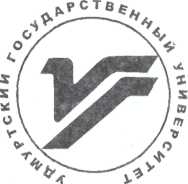 МИНОБРНАУКИ РОССИИФедеральное государственное бюджетное образовательное учреждение высшего образования«Удмуртский государственный университет»(ФГБОУ ВО «УдГУ», УдГУ, ФГБОУ ВО «Удмуртский государственный университет»)П Р И К А 3О проведении культурно(спортивно)-массового мероприятия___________________________________________(наименование мероприятия)В соответствии с планом работы ________________________________                                       			 (наименование института, структурного подразделения)на _____-______  учебный год и финансовой заявкой на __________ годп р и к а з ы в а ю:Провести культурно-массовое мероприятие для студентов ___________________________________________________________.          (наименование института)Назначить ответственным за организацию и проведение мероприятия ________________________________________________.(должность, ФИО ответственного лица)Главному бухгалтеру ____________________ оплатить расходы(ФИО) за счет _____________________________________________________ (указать статью расходов)согласно смете (Приложение к приказу).Общий контроль за исполнением настоящего приказа возложить на ________________________________________________________ .(должность, ФИО ответственного лица)Ректор					 			            Г.В. Мерзлякова_______________________        №_____________________г. Ижевскг. Ижевск